«РАССМОТРЕНО»на заседании пед. совета МБОУ «СОШ № 1» протокол № /126.08. 2021 г.«СОГЛАСОВАНО» Зам. директора по УМР МБОУ СОШ № 1Самсонова Н.Н.26.08.2021 г./ «УТВЕРЖДАЮ»Директор МБОУ СОШ № 1с. п. «Село Хурба» 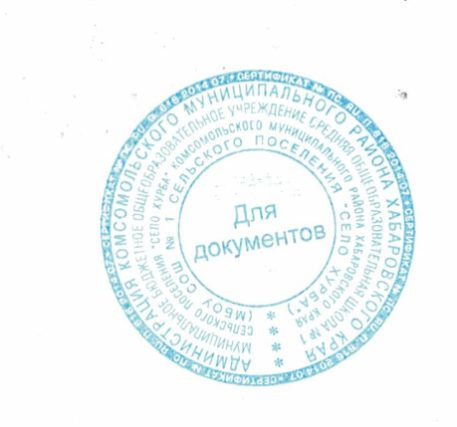 26.08.2021 г.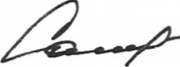 РАБОЧАЯ ПРОГРАММАОСНОВНОГО ОБЩЕГО ОБРАЗОВАНИЯ ПО ТЕХНОЛОГИИ 5 КЛАСС(базовый уровень) на 2021-2022 учебный годПрограмму разработал учитель технологии: Рябуха Дмитрий Павлович2021 г.ПОЯСНИТЕЛЬНАЯ ЗАПИСКАПрограмма по направлению «Индустриальные технологии» составлена на основе федерального компонента государственного стандарта основного общего образования, а также примерной основной образовательной программы основного общего образования.Программа позволяет всем участникам образовательного процесса получить представление о целях, задачах, содержании, общей стратегии обучения, воспитания и развития обучающихся средствами данного учебного предмета, конкретизирует содержание предметных тем образовательного стандарта, дает распределение учебных часов по разделам курса и последовательность изучения тем и разделов учебного предмета с учетом межпредметных и внутрипредметных связей, логики учебного процесса, возрастных особенностей обучающихся.Цели и задачи технологического образования Предметная область «Технология» является необходимым компонентом общего образования всех школьников, предоставляя им возможность применять на практике знания основ наук. Это фактически единственный школьный учебный курс, отражающий в своем содержании общие принципы преобразующей деятельности человека и все аспекты материальной культуры. Он направлен на овладение учащимися навыками конкретной предметно-преобразующей (а не виртуальной) деятельности, создание новых ценностей, что, несомненно, соответствует потребностям развития общества. В рамках «Технологии» происходит знакомство с миром профессий и ориентация школьников на работу в различных сферах общественного производства. Тем самым обеспечивается преемственность перехода учащихся от общего к профессиональному образованию и трудовой деятельности. Программа предмета «Технология» обеспечивает формирование у школьников технологического мышления. Схема технологического мышления (потребность – цель – способ – результат) позволяет наиболее органично решать задачи установления связей между образовательным и жизненным пространством, образовательными результатами, полученными при изучении различных предметных областей, а также собственными образовательными результатами (знаниями, умениями, универсальными учебными действиями и т. д.) и жизненными задачами. Кроме того, схема технологического мышления позволяет вводить в образовательный процесс ситуации, дающие опыт принятия прагматичных решений на основе собственных образовательных результатов, начиная от решения бытовых вопросов и заканчивая решением о направлениях продолжения образования, построением карьерных и жизненных планов. Таким образом, предметная область «Технология» позволяет формировать у обучающихся ресурс практических умений и опыта, необходимых для разумной организации собственной жизни, создает условия для развития инициативности, изобретательности, гибкости мышления. Предмет «Технология» является базой, на которой может быть сформировано проектное мышление обучающихся. Проектная деятельность как способ преобразования реальности в соответствии с поставленной целью оказывается адекватным средством в ситуациях, когда сформировалась или выявлена в ближайшем окружении новая потребность, для которой в опыте обучающегося нет отработанной технологии целеполагания и построения способа достижения целей или имеется противоречие между представлениями о должном, в котором выявленная потребность удовлетворяется, и реальной ситуацией. Таким образом, в программу включено содержание, адекватное требованиям ФГОС к освоению обучающимися принципов и алгоритмов проектной деятельности. Проектно-технологическое мышление может развиваться только с опорой на универсальные способы деятельности в сферах самоуправления и разрешения проблем, работы с информацией и коммуникации. Поэтому предмет «Технология» принимает на себя значительную долю деятельности образовательной организации по формированию универсальных учебных действий в той их части, в которой они описывают присвоенные способы деятельности, в равной мере применимые в учебных и жизненных ситуациях. В отношении задачи формирования регулятивных универсальных учебных действий «Технология» является базовой структурной составляющей учебного плана школы. Программа обеспечивает оперативное введение в образовательный процесс содержания, адекватно отражающего смену жизненных реалий, формирует пространство, на котором происходит сопоставление обучающимся собственных стремлений, полученного опыта учебной деятельности и информации, в первую очередь в отношении профессиональной ориентации.  Цели программы: Обеспечение понимания обучающимися сущности современных материальных, информационных и гуманитарных технологий и перспектив их развития. Формирование технологической культуры и проектно-технологического мышления обучающихся. Формирование информационной основы и персонального опыта, необходимых для определения обучающимся направлений своего дальнейшего образования в контексте построения жизненных планов, в первую очередь, касающихся сферы и содержания будущей профессиональной деятельности.  Программа реализуется из расчета 2 часа в неделю в 5-7 классах, 1 час в неделю в 8 классах, 1 час – в   9 классе - за счет вариативной части учебного плана и внеурочной деятельности.  Основную часть содержания программы составляет деятельность обучающихся, направленная на создание и преобразование как материальных, так и информационных объектов. Важнейшую группу образовательных результатов составляет полученный и осмысленный обучающимися опыт практической деятельности. В урочное время деятельность обучающихся организуется как в индивидуальном, так и в групповом формате. Сопровождение со стороны педагога принимает форму прямого руководства, консультационного сопровождения или сводится к педагогическому наблюдению за деятельностью с последующей организацией анализа (рефлексии). Рекомендуется строить программу таким образом, чтобы объяснение учителя в той или иной форме составляло не более 0,2 урочного времени и не более 0,15 объема программы. Подразумевается и значительная внеурочная активность обучающихся. Такое решение обусловлено задачами формирования учебной самостоятельности, высокой степенью ориентации на индивидуальные запросы и интересы обучающегося, ориентацией на особенность возраста как периода разнообразных «безответственных» проб. Формы организации образовательного процесса.Основной формой обучения является учебно-практическая деятельность обучающихся на уроке. Приоритетными методами являются упражнения, лабораторно-практические, учебно-практические работы, метод проектов. Все виды практических работ в программе направлены на освоение различных технологий обработки материалов, электромонтажных, строительно-отделочных и ремонтных санитарно-технических работ, расчетных и проектных операций. Учитель в соответствии с имеющимися возможностями выбирает такой объект или тему работы для обучающихся, чтобы обеспечить охват всей совокупности рекомендуемых в программе технологических операций. При этом он должен учитывать посильность объекта труда для обучающихся соответствующего возраста, а также его общественную или личную ценность.Занятия по направлению «Индустриальные технологии» проводятся на базе мастерских по обработке древесины, металла. Они должны иметь рекомендованный Министерством образования РФ набор инструментов, приборов, станков и оборудования.Интегративный характер содержания обучения технологии предполагает построение образовательного процесса на основе использования межпредметных связей. Это связи с алгеброй и геометрией при проведении расчетных и графических операций, с химией при характеристике свойств материалов, с физикой при изучении устройства и принципов работы машин и механизмов, современных технологий, с историей и искусством при освоении технологий традиционных промыслов.Рабочая программа составлена на основе следующих документов: Федеральный закон от 29 декабря 2012 № 273 ФЗ «Об образовании в Российской Федерации». Федеральный государственный образовательный стандарт, утвержденный приказом Минобрнауки России от 29 декабря 2014 года № 1644 с последующими редакциями Примерная основная образовательная программа основного общего образования (Протокол заседания от 08.04.2015 г. №1/15), утвержденная Федеральным учебнометодическим объединением по общему образованию.Авторская программа по курсу «Технология» (5-9 классы). Авторский коллектив: Казакевич В.М., Пичугина Г.В., Семенова Г.Ю., Москва, Издательский центр «ВЕНТАНА-ГРАФ» 2015.Данная рабочая программа, ориентирована на работу с учебниками  Технология. Рабочие программы. Предметная линия учебников В.М. Казакевича и др. – 5-9 классы: учеб.пособие для общеобразоват.организаций / В.М. Казакевич, Г.В. Пичугина, Г.Ю. Семенова. – М.: Просвещение, 2018. Технология. 5 кл.: учеб. для общеобразоват. организаций / под ред. В.М. Казакевича. - М.: Просвещение, 2019. Технология. 6 кл.: учеб. для общеобразоват. организаций / под ред. В.М. Казакевича. - М.: Просвещение, 2019. Технология. 7 кл.: учеб. для общеобразоват. организаций / под ред. В.М. Казакевича. - М.: Просвещение, 2019. Технология. 8-9 кл.: учеб. для общеобразоват. организаций / под ред. В.М. Казакевича. - М.: Просвещение, 2019. Обоснование выбора программы.Обучение школьников технологии строится на основе освоения конкретных процессов преобразования и использования материалов, энергии, информации, объектов природной и социальной среды. С целью учета интересов и склонностей учащихся, возможностей общеобразовательной школы, обязательный минимум содержания основной образовательной программы по технологии изучается в рамках одного направления: «Индустриальная технология»Общая характеристика учебного предмета «Технология»Обучение школьников технологии строится на основе освоения конкретных процессов преобразования и использования материалов, энергии, информации, объектов природной и социальной среды. С целью учета интересов и склонностей учащихся, возможностей общеобразовательной школы, обязательный минимум содержания основной образовательной программы по технологии изучается в рамках одного направления: «Индустриальная технология».Содержание программы предусматривается освоение материала по следующим сквозным образовательным линиям:распространённые технологии современного производства и сферы услуг;культура и эстетика труда;получение, обработка, хранение и использование технической и технологической информации;элементы черчения, графики и дизайна;элементы прикладной экономики, предпринимательства;влияние технологических процессов на окружающую среду и здоровье человека;творческая, проектно-исследовательская деятельность;технологическая культура производства и культура труда;история, перспективы и социальные последствия развития техники и технологии.	Содержание деятельности обучающихся  по программе в соответствии с целями выстроено в структуре 11 разделов:    Раздел 1. Основы производства.Раздел 2. Общая технология.Раздел 3. Техника.Раздел 4. Технологии получения, обработки, преобразования и использования материалов.Раздел 5. Технологии обработки пищевых продуктов.Раздел 6. Технологии получения, преобразования и использования энергии.Раздел 7. Технологии получения, обработки и использования информации.Раздел 8. Технологии растениеводства.Раздел 9. Технологии животноводства.Раздел 10. Социальные-экономические технологии.Раздел 11. Методы и средства творческой исследовательской и проектной деятельности.Все разделы содержания связаны между собой: результаты работ в рамках одного раздела служат исходным продуктом для постановки задач в другом – от информирования, моделирования элементов технологий и ситуаций к реальным технологическим системам и производствам, способам их обслуживания и устройством отношений работника и работодателя. Основная форма обучения – познавательная и созидательная деятельность обучающихся. Приоритетными методами обучения являются познавательно-трудовые упражнения, лабораторно-практические, опытно-практические работы.Программой предусмотрено построение годового учебного плана занятий с введением творческой проектной деятельности с начала учебного года. При организации творческой проектной деятельности обучающихся необходимо акцентировать их внимание на потребительском назначении продукта труда или того изделия, которое они выбирают в качестве объекта проектирования и изготовления (его потребительной стоимости). Учитель должен помочь школьникам выбрать такой объект для творческого проектирования (в соответствии с имеющимися возможностями), который обеспечивал бы охват максимума рекомендуемых в программе технологических операций. При этом надо, чтобы объект был посильным для школьников соответствующего возраста.Для более глубокого освоения предмета «Технология» желательно организовать для обучающихся летнюю (или осеннюю) технологическую практику за счёт времени из компонента образовательной организации. В период практики школьники под руководством учителя могут выполнять посильный ремонт учебных приборов и наглядных пособий, классного оборудования, школьных помещений, санитарно-технических коммуникаций, выполнять сельскохозяйственные работы и др. Особенно это целесообразно по технологиям растениеводства и животноводства.Обучение технологии предполагает широкое использование межпредметных связей. Это связи с алгеброй и геометрией при проведении расчётных операций и графических построений; с химией при изучении свойств конструкционных и текстильных материалов, пищевых продуктов; с биологией  при рассмотрении и анализе технологий получения и преобразования объектов живой природы, как источника сырья с учетом экологических проблем, деятельности человека как создателя материально-культурной среды обитания; с физикой при изучении характеристик материалов, устройства и принципов работы машин, механизмов приборов, видов современных технологий; с историей и искусством при изучении технологий художественно-прикладной обработки материалов, с иностранным языком при трактовке терминов и понятий. При этом возможно проведение интегрированных занятий в рамках отдельных разделов.Место предмета «Технология» в базисном учебном планеУчебный предмет «Технология» является необходимым компонентом общего образования школьников. Это фактически единственный школьный учебный курс, отражающий в своём содержании общие принципы преобразующей деятельности человека и все аспекты материальной культуры. Он направлен на овладение обучающимися навыками конкретной предметно-преобразующей (а не виртуальной) деятельности, создание субъективно новых ценностей, что, несомненно, соответствует потребностям развития общества. В рамках технологии происходит знакомство с миром профессий и ориентация школьников на работу в различных сферах общественного производства. Тем самым обеспечивается преемственность перехода учащихся от общего к профессиональному образованию и трудовой деятельности.Базисный учебный план образовательной организации на этапе основного общего образования должен включать 242 учебных часа для обязательного изучения предметной области «Технология»: из расчёта в 5–7 классах – 2 часа в неделю,  в 8 классе – 1 час. Дополнительно рекомендуется выделить за счёт резерва учебного времени и внеурочной деятельности в 8 классе – 1 час в неделю и   в 9 классе – 2 часа. При проведении учебных занятий по  технологии в 5–8 (9) классах осуществляется деление классов на подгруппы: в городских общеобразовательных учреждениях при наполняемости 25 и более человек, в сельских — 20 и более человек.     При наличии необходимых условий и средств возможно деление на группы классов с меньшей наполняемостью при проведении занятий.Основную часть содержания программы составляет деятельность обучающихся, направленная на изучение, создание и преобразование материальных, информационных и социальных объектов. Важнейшую группу образовательных результатов составляет полученный и осмысленный обучающимися опыт познавательной и практической деятельности. В урочное время деятельность обучающихся организуется как в индивидуальной, так и в групповой форме.Педагогическое сопровождение со стороны учителя принимает форму прямого руководства, консультирования или сводится к педагогическому наблюдению за деятельностью с последующей организацией анализа (рефлексии). Рекомендуется строить учебный процесс таким образом, чтобы объяснение учителя в той или иной форме составляло не более 0,2 урочного времени и не более 0,15 объёма программы. Основной формой обучения должна быть познавательно-созидательная деятельность учащихся.Программой подразумевается и значительная внеурочная активность обучающихся. Такое решение обусловлено задачами формирования учебной самостоятельности, высокой степенью ориентации на индивидуальные запросы и интересы обучающегося, на особенность возраста как периода разнообразных «безответственных» проб сил.Организация внеурочной  деятельности в рамках предметной области «Технология» предполагает такие формы, как проектная деятельность обучающихся, экскурсии, домашние задания и краткосрочные курсы дополнительного образования (или мастер-классы, не более 17 часов), позволяющие освоить конкретную материальную или информационную технологию, необходимую для изготовления продукта труда в проекте обучающегося, субъективно актуального на момент прохождения курса.   Требования к результатам изучения учебного предмета «Технология»В соответствии с требованиями Федерального государственного образовательного стандарта основного общего образования планируемые результаты освоения предмета «Технология» отражают: осознание роли техники и технологий для прогрессивного развития общества; формирование целостного представления о техносфере, сущности технологической культуры и культуры труда; уяснение социальных и экологических последствий развития технологий промышленного и сельскохозяйственного производства, энергетики и транспорта;  овладение методами учебно-исследовательской и проектной деятельности, решения творческих задач, моделирования, конструирования и эстетического оформления изделий, обеспечения сохранности продуктов труда;  овладение минимально достаточным для курса объёмом средств и форм графического отображения объектов или процессов, правилами выполнения графической документации;  формирование умений устанавливать взаимосвязь знаний по разным учебным предметам для решения прикладных учебных задач; развитие умений применять технологии представления, преобразования и использования информации, оценивать возможности и области применения средств и инструментов ИКТ в современном производстве или сфере обслуживания; формирование представлений о мире профессий, связанных с изучаемыми технологиями, их востребованности на рынке труда. При формировании перечня планируемых результатов освоения предмета «Технология» учтены требования Федерального государственного образовательного стандарта основного образования к личностным,  метапредметным результатам, предметным  и требования индивидуализации обучения. Личностные результаты1. Проявление познавательных интересов и творческой активности в данной области предметной технологической деятельности. 2. Выражение желания учиться и трудиться на производстве для удовлетворения текущих и перспективных потребностей. 3. Развитие трудолюбия и ответственности за качество своей деятельности. 4. Овладение установками, нормами и правилами научной организации умственного и физического труда. 5. Самооценка своих умственных и физических способностей для труда в различных сферах с позиций будущей социализации.6. Планирование образовательной и профессиональной карьеры. 7. Осознание необходимости общественно полезного труда как условия безопасной и эффективной социализации. 8. Бережное отношение к природным и хозяйственным ресурсам.9. Готовность к рациональному ведению домашнего хозяйства.10. Проявление технико-технологического и экономического мышления при организации своей деятельности. Метапредметные результаты 1. Планирование процесса познавательной деятельности.2. Ответственное отношение к культуре питания, соответствующего нормам здорового образа жизни. 3. Определение адекватных условиям способов решения учебной или трудовой задачи на основе заданных алгоритмов. 4. Проявление нестандартного подхода к решению учебных и практических задач в процессе моделирования изделия или технологического процесса. 5. Самостоятельное выполнение различных творческих работ по созданию оригинальных изделий технического творчества и декоративно-прикладного искусства.6. Виртуальное и натурное моделирование художественных и технологических процессов и объектов.7. Приведение примеров, подбор аргументов, формулирование обоснованных выводов по обоснованию технико-технологического и организационного решения; отражение в устной или письменной форме результатов своей деятельности. 8. Выявление потребностей, проектирование и создание объектов, имеющих субъективную потребительную стоимость или социальную значимость. 9. Выбор для решения познавательных и коммуникативных задач различных источников информации, включая энциклопедии, словари, интернет ресурсы и другие базы данных. 10. Использование дополнительной информации при проектировании и создании объектов, имеющих личностную или общественно значимую потребительную стоимость.11. Согласование и координация совместной познавательно-трудовой деятельности с другими ее участниками. 12. Объективная оценка своего вклада в решение общих задач коллектива. 13. Оценка своей познавательно-трудовой деятельности с точки зрения нравственных, правовых норм, эстетических ценностей по принятым в обществе и коллективе требованиям и принципам. 14. Обоснование путей и средств устранения ошибок или разрешения противоречий в выполняемых технологических процессах. 15. Соблюдение норм и правил культуры труда в соответствии с технологической культурой производства. 16. Соблюдение безопасных приемов познавательно-трудовой деятельности и созидательного труда.Предметные результаты:В познавательной сфере: рациональное использование учебной и дополнительной технической и технологической информации для проектирования и создания объектов труда; оценка технологических свойств материалов и областей их применения; ориентация в имеющихся и возможных технических средствах и технологиях создания объектов труда;классификация видов и назначения методов получения и преобразования материалов, энергии информации, объектов живой природу и социальной среды, а также соответствующих технологий промышленного производства;распознавание видов, назначения материалов, инструментов и оборудования, применяемого в технологических процессах;владение кодами и методами чтения и способами графического представления технической, технологической и инструктивной информации;владение способами научной организации труда, формами деятельности, соответствующими культуре труда и технологической культуре производства;применение общенаучных знаний в процессе осуществления рациональной технологической деятельности;Применение элементов прикладной экономики при обосновании технологий и проектов; владение алгоритмами и методами решения технических и технологических задач.В трудовой сфере:  1) планирование технологического процесса и процесса труда; 2) организация рабочего места с учетом требований эргономики и научной организации труда; 3) подбор материалов с учетом характера объекта труда и технологии; 4) проведение необходимых опытов и исследований при подборе материалов и проектировании объекта труда; 5) подбор инструментов и оборудования с учетом требований технологии и материально-энергетических ресурсов; 6) анализ, разработка и/или реализация прикладных проектов, предполагающих: - изготовление материального продукта на основе технологической документации с применением элементарных (не требующих регулирования) и сложных (требующих регулирования/настройки) рабочих инструментов/технологического оборудования;- модификацию материального продукта по технической документации и изменения параметров технологического процесса для получения заданных свойств материального продукта;- определение характеристик и разработку материального продукта, включая его моделирование в информационной среде (конструкторе);7) анализ, разработка и/или реализация технологических проектов, предполагающих оптимизацию заданного способа (технологии) получения требующегося материального продукта (после его применения в собственной практике); 8) анализ, разработка и/или реализация проектов, предполагающих планирование (разработку) материального продукта в соответствии с задачей собственной деятельности (включая моделирование и разработку документации);9) планирование (разработка) материального продукта на основе самостоятельно проведенных исследований потребительских интересов; 10) разработка плана продвижения продукта;11) проведение и анализ конструирования механизмов, простейших роботов, позволяющих решить конкретные задачи (с помощью стандартных простых механизмов, с помощью материального или виртуального конструктора);12) планирование последовательности операций и разработка инструкции, технологической карты для исполнителя, согласование с заинтересованными субъектами;13) выполнение технологических операций с соблюдением установленных норм, стандартов и ограничений;14) определение качества сырья и пищевых продуктов органолептическими и лабораторными методами; 15) приготовление кулинарных блюд из молока, овощей, рыбы, мяса, птицы, круп и др. с учетом требований здорового образа жизни; 16) формирование ответственного отношения к сохранению своего здоровья; 17) составление меню для подростка, отвечающего требованию сохранения здоровья; 18) заготовка продуктов для длительного хранения с максимальным сохранением их пищевой ценности; 19) соблюдение безопасных приемов труда, правил пожарной безопасности, санитарии и гигиены;20) соблюдение трудовой и технологической дисциплины;21) выбор и использование кодов и средств представления технической и технологической информации и знаковых систем (текст, таблица, схема, чертеж, эскиз, технологическая карта и др.) в соответствии с коммуникативной задачей, сферой и ситуацией общения; 22) контроль промежуточных и конечных результатов труда по установленным критериям и показателям с использованием контрольных и мерительных инструментов и карт пооперационного контроля;23) выявление допущенных ошибок в процессе труда и обоснование способов их исправления; 24) документирование результатов труда и проектной деятельности;     25) расчёт себестоимости продукта труда. В мотивационной сфере: 1) оценка своей способности и готовности к труду в конкретной предметной деятельности; 2) выбор профиля технологической подготовки в старших классах полной средней школы или профессии в учреждениях начального профессионального или среднего специального обучения; 3) выраженная готовность к труду в сфере материального производства; 4) согласование своих потребностей и требований с другими участниками познавательно-трудовой деятельности;  5) осознание ответственности за качество результатов труда;  6) наличие экологической культуры при обосновании объекта труда и выполнении работ;  7) стремление к экономии и бережливости в расходовании времени, материалов, денежных средств и труда. В эстетической сфере: 1) дизайнерское  проектирование изделия или рациональная эстетическая организация работ; 2) применение различных технологий технического творчества и декоративно-прикладного искусства (резьба по дереву, чеканка, роспись ткани, ткачество, войлок, вышивка, шитье и др.) в создании изделий материальной культуры;  3) моделирование художественного оформления объекта труда;4) способность выбрать свой стиль одежды с учетом особенности своей фигуры; 5) эстетическое оформление рабочего места и рабочей одежды; 6) сочетание образного и логического мышления в процессе творческой деятельности;7) создание художественного образа и воплощение его в продукте; 8) развитие пространственного художественного воображения; 9) развитие композиционного мышления, чувства цвета, гармонии, контраста, пропорции, ритма, стиля и формы;12) понимание роли света в образовании формы и цвета;13) решение художественного образа средствами фактуры материалов; 14) использование природных элементов в создании орнаментов, художественных образов моделей; 15) сохранение и развитие традиций декоративно-прикладного искусства и народных промыслов в современном творчестве; 16) применение методов художественного проектирования одежды; 17) художественное оформление кулинарных блюд и сервировка стола; 18) соблюдение правил этикета. В коммуникативной сфере: 1) умение быть лидером и рядовым членом коллектива; 2) формирование рабочей группы с учетом общности интересов и возможностей будущих членов трудового коллектива; 3) выбор знаковых систем и средств для кодирования и оформления информации в процессе коммуникации; 4) публичная презентация и защита идеи, варианта изделия, выбранной технологии и др.; 5) способность к коллективному решению творческих задач; 6) способность объективно и доброжелательно оценивать идеи и художественные достоинства работ членов коллектива; 7) способность прийти на помощь товарищу; 8) способность бесконфликтного общения в коллективе. В  физиолого-психологической сфере: 1) развитие моторики и координации движений рук при работе с ручными инструментами и приспособлениями; 2) достижение необходимой точности движений и ритма при выполнении различных технологических операций; 3) соблюдение требуемой величины усилия, прикладываемого к инструменту с учетом технологических требований; 4) развитие глазомера; 5) развитие осязания, вкуса, обоняния. В результате обучения по данной программе обучающиеся должны овладеть:трудовыми и технологическими знаниями и умениями по преобразованию и использованию материалов, энергии, информации, необходимыми для создания продуктов труда в соответствии с предполагаемыми функциональными и эстетическими свойствами; умениями ориентироваться в мире профессий, оценивать свои профессиональные интересы и склонности к изучаемым видам трудовой деятельности, составлять жизненные и профессиональные планы; навыками самостоятельного планирования и ведения домашнего хозяйства; культуры труда, уважительного отношения к труду и результатам труда; ответственным отношением к сохранению своего здоровья и ведению здорового образа жизни, основой которого является здоровое питание.При формировании перечня планируемых результатов освоения  каждого из разделов в программу включены результаты базового уровня, обязательного к освоению всеми обучающимися, и повышенного уровня (в списке выделены курсивом). Универсальные учебные действия при изучении предмета «Технология»   УУД являются обязательным компонентом содержания  учебного предмета В соответствии с ФГОС в программе представлено 4 вида УУД: личностные, регулятивные, познавательные, коммуникативные. Универсальные  учебные  действия:- имеют наиболее общий (всеобщий) характер и направлены на установление связей и отношений в любой области знания;- способность и умение учащихся производить простые логические действия (анализ, синтез, сравнение, обобщение и др.);- составные логические операции (построение отрицания, утверждение и опровержение как построение рассуждения с использованием различных логических схем).В сфере развития познавательных УУД ученики научатся:- использовать знако-символические средства, в том числе овладеют действием моделирования;- овладеют широким спектром логических действий и операций, включая общий прием решения задач.        Личностные УУД:Личностными результатами освоения учащимися основной школы курса «Технология» являются:-проявления познавательных интересов и активности в данной области предметной технологической деятельности;-выражение желания учиться и трудиться в промышленном  производстве для удовлетворения текущих и перспективных потребностей; - действие смыслообразования (интерес, мотивация); - действие нравственно-этического оценивания («что такое хорошо, что такое плохо»);- формирование личного, эмоционального отношения к себе и окружающему миру;- формирование интереса к себе и окружающему миру (когда ребёнок задаёт вопросы);- эмоциональное осознание себя и окружающего мира;- формирование позитивного отношения к себе и окружающему миру;- формирования желания выполнять учебные действия;- использование фантазии, воображения при выполнении учебных действий.В сфере личностных УУД будут сформированы:- внутренняя позиция школьника;- личностная мотивация учебной деятельности;- ориентация на моральные нормы и их выполнение.   Познавательные УУД:Общеучебные универсальные действия:- самостоятельное выделение и формулирование познавательной цели;- поиск и выделение необходимой информации; применение методов информационного поиска, в том числе с помощью компьютерных средств;- структурирование знаний;- выбор наиболее эффективных способов решения задач в зависимости от конкретных условий.Коммуникативные УУД:- планирование учебного сотрудничества с учителем и сверстниками – определение цели, функций участников, способов взаимодействия;- постановка вопросов – инициативное сотрудничество в поиске и сборе информации;- разрешение конфликтов – выявление, идентификация проблемы, поиск и оценка альтернативных способов разрешения конфликта, принятие решения и его реализация;- умения с достаточной полнотой и точностью выражать свои мысли в соответствии с задачами и условиями коммуникации; владение монологической и диалогической формами речи в соответствии с грамматическими и синтаксическими нормами родного языка;- формирование умения объяснять свой выбор, строить фразы, отвечать на поставленный вопрос, аргументировать;- формирование вербальных способов коммуникации (вижу, слышу, слушаю, отвечаю, спрашиваю);- формирование невербальных способов коммуникации – посредством контакта глаз, мимики, жестов, позы, интонации и т.п.);- формирование умения работать в парах и малых группах;- формирование опосредованной коммуникации (использование знаков и символов).В сфере коммуникативных УУД ученики смогут:- учитывать позицию собеседника (партнера);- организовать и осуществить сотрудничество и кооперацию с учителем и сверстниками;- адекватно передавать информацию;- отображать предметное содержание и условия деятельности в речи.Регулятивные УУД:- целеполагание;- планирование;- прогнозирование;- коррекция;- оценка;- волевая саморегуляция как способность к мобилизации сил и энергии; способность к волевому усилию – к выбору в ситуации мотивационного конфликта и преодолению препятствий.В сфере регулятивных УУД ученики смогут овладеть всеми типами учебных действий, включая способность принимать и сохранять учебную цель и задачу, планировать её реализацию, в том числе во внутреннем плане, контролировать и оценивать свои действия, вносить соответствующие коррективы в их выполнение.Результаты, заявленные образовательной программой «Технология» по разделам  содержанияРаздел 1. Основы производстваВыпускник научится: отличать природный  (нерукотворный) мир от рукотворного; определять понятия «техносфера», «потребность», «производство», «труд», «средства труда», «предмет труда»,  «сырье», «полуфабрикат» и адекватно пользуется этими понятиями; выявлять и различать потребности людей и способы их удовлетворения;составлять рациональный перечень потребительских благ для современного человека;характеризовать виды ресурсов, объяснять место ресурсов в проектировании и реализации технологического процесса; называть предприятия региона проживания, работающие на основе современных производственных технологий, приводит примеры функций работников этих предприятий; сравнивать  и характеризовать различные  транспортные средства; конструировать модели транспортных средств по заданному прототипу;характеризовать автоматизацию производства на примере региона проживания, профессии, обслуживающие автоматизированные производства, приводить произвольные примеры автоматизации в деятельности представителей различных профессий;осуществлять сохранение информации в формах описания, схемы, эскиза, фотографии; подготавливать иллюстрированные рефераты  и коллажи по темам раздела.Получит возможность научиться: изучать потребности ближайшего социального окружения на основе самостоятельно разработанной программы и доступных средств сбора информации;   проводить испытания, анализа, модернизации модели; разрабатывать субъективно оригинальные конструкции в заданной ситуации: нахождение вариантов, отбор решений, проектирование и конструирование, испытания, анализ, способы модернизации, альтернативные решения; осуществлять наблюдение (изучение), ознакомление с современными производствами в сферах медицины, производства и обработки материалов, машиностроения, сельского хозяйства, производства продуктов питания, сервиса, информационной сфере и деятельностью занятых в них работников; осуществлять поиск, получение, извлечения, структурирования и обработки информации об изучаемых технологиях, перспективах развития современных производств в регионе проживания, а также информации об актуальном состоянии и перспективах развития регионального рынка труда.Раздел 2. Общая технологияВыпускник научится: определять понятия «техносфера» и « технология»;приводить примеры влияния технологии на общество и общества на технологию;называть  и характеризовать современные и перспективные управленческие, информационные технологии, технологии производства и обработки материалов, машиностроения, сельского хозяйства;объяснять на произвольно избранных примерах принципиальные отличия современных технологий производства материальных продуктов от традиционных технологий, связывая свои объяснения с принципиальными алгоритмами, способами обработки ресурсов, свойствами продуктов современных производственных технологий и мерой их технологической чистоты; проводить сбор информации по развитию технологий произвольно избранной отрасли на основе работы с информационными источниками различных видов;соблюдать технологическую дисциплину в процессе изготовления субъективно нового продукта; оценивать возможности и условия применимости технологии, в том числе с позиций экологической защищенности; прогнозировать по известной технологии выходы (характеристики продукта) в зависимости от изменения входов/параметров/ресурсов, проверяет прогнозы опытно-экспериментальным путем, в том числе самостоятельно планируя такого рода эксперименты. Выпускник получит возможность научиться: приводить рассуждения, содержащие аргументированные оценки и прогнозы развития технологий в сферах медицины, производства и обработки материалов, машиностроения, сельского хозяйства, производства продуктов питания, сервиса, информационной сфере;выявлять современные инновационные технологии не только  для решения производственных, но и житейских задач.Раздел 3. ТехникаВыпускник научится: определять понятие «техника», «техническая система», «технологическая машина», «конструкция», «механизм»;находить информацию о существующих современных станках, новейших устройствах, инструментах и приспособлениях для обработки конструкционных материалов;изучать устройство современных инструментов, станков,  бытовой техники включая швейные машины с электрическим приводом;составлять обзоры техники по отдельным отраслям и видам;изучать конструкцию и принципы работы рабочих органов (двигателей,  различных передаточных механизмов и трансмиссий различных видов техники;изучать конструкцию и принцип работы устройств и систем управления техникой, автоматических устройств бытовой техники;изготовлять модели рабочих органов техники;проводить и анализировать конструирование механизмов, простейших роботов, позволяющих решить конкретные задачи (с помощью стандартных простых механизмов, с помощью материального или виртуального конструктора);  управлять моделями роботизированных устройств;осуществлять сборку из деталей конструктора роботизированных устройств. Выпускник получит возможность научиться: проводить испытание, анализ и модернизацию модели; разрабатывать оригинальные конструкции в заданной ситуации: нахождение вариантов, отбор решений, проектирование и конструирование, испытания, анализ, способы модернизации, альтернативные решения;осуществлять модификацию механизмов (на основе технической документации) для получения заданных свойств (решение задачи); изготовлять материальный продукт на основе технологической документации с применением элементарных (не требующих регулирования) рабочих инструментов;  анализировать опыт планирования (разработки) получения материального продукта в соответствии с собственными задачами (включая моделирование и разработку документации) или на основе самостоятельно проведенных исследований потребительских интересов.Раздел 4. Технологии получения, обработки, преобразования и использования материаловВыпускник научится:выбирать объекты труда в зависимости от потребностей людей, наличия материалов и  оборудования;читать и создавать технические рисунки, чертежи, технологические карты;выполнять приёмы работы ручным инструментом и   станочным   оборудованием;осуществлять изготовление деталей, сборку и отделку изделий из древесины по рисункам, эскизам и чертежам;распознавать металлы, сплавы и искусственные материалы;выполнять разметку заготовок;изготовлять изделия в соответствии с разработанным проектом;осуществлять инструментальный контроль качества изготовленного изделия (детали);выполнять отделку изделий; использовать один из распространенных в регионе видов декоративно-прикладной обработки материалов; описывать технологическое решение с помощью текста, рисунков, графического изображения; анализировать возможные технологические решения, определять их достоинства и недостатки в контексте заданной ситуации;  определять назначение и особенности  различных швейных изделий;различать основные стили в одежде и современные направления моды;  отличать виды традиционных народных промыслов;выбирать вид ткани для определенных типов швейных изделий; снимать мерки с фигуры человека;строить чертежи простых швейных изделий; подготавливать швейную машину к работе;выполнять технологические операции по изготовлению швейных изделий; проводить влажно-тепловую обработку;выполнять художественное оформление швейных изделий. Выпускник получит возможность научиться: определять способа графического отображения объектов труда;выполнять чертежи и эскизы с использованием средств компьютерной поддержки;разрабатывать оригинальные конструкции  в заданной ситуации: нахождение вариантов, отбор решений, проектирование и конструирование, испытания, анализ, способы модернизации, альтернативные решения;выполнять несложное моделирования швейных изделий; планировать (разработку) получение материального продукта в соответствии с собственными задачами (включая моделирование и разработку документации) или на основе самостоятельно проведенных исследований потребительских интересов;проектировать и изготавливать материальный продукт на основе технологической документации с применением элементарных (не требующих регулирования) и сложных (требующих регулирования/настройки) рабочих инструментов /технологического оборудования;разрабатывать и создавать изделия средствами учебного станка, управляемого программой компьютерного трехмерного проектирования; разрабатывать и создавать швейные изделия на основе собственной модели; оптимизировать заданный способ (технологии) получения материального продукта (на основании собственной практики использования этого способа).Раздел 5. Технологии обработки пищевых продуктовВыпускник научится:составлять рацион питания адекватный ситуации;обрабатывать пищевые продукты способами, сохраняющими их пищевую ценность; реализовывать санитарно-гигиенические требования применительно к технологиям обработки пищевых продуктов;использовать различные виды  доступного оборудования в технологиях обработки пищевых продуктов;выбирать пищевые продукты для удовлетворения потребностей организма в белках, углеводах, жирах, витаминах; определять доброкачественность пищевых продуктов по внешним признакам;составлять меню; выполнять механическую и тепловую обработку пищевых продуктов;соблюдать правила хранения пищевых продуктов, полуфабрикатов и готовых блюд; заготавливать впрок овощи и фрукты; оказывать первую помощь при порезах, ожогах и пищевых отравлениях.Выпускник получит возможность научиться:исследовать продукты питания лабораторным способом;оптимизировать временя и энергетические затраты при приготовлении различных блюд;осуществлять рациональный выбор пищевых продуктов с учетом их питательной ценности и принципов здорового питания;составлять индивидуальный режим питания;осуществлять приготовление блюд национальной кухни;сервировать стол, эстетически оформлять блюда.Раздел 6. Технологии получения, преобразования и использования энергииВыпускник научится:осуществлять сборку электрических цепей по электрической схеме, проводит анализ неполадок электрической цепи;осуществлять модификацию заданной электрической цепи в соответствии с поставленной задачей; выявлять пути экономии электроэнергии в быту; пользоваться электронагревательными приборами: электроплитой, утюгом, СВЧ-печью и др.;выполнять правила безопасного пользования бытовыми электроприборами;читать электрические схемы;называть и характеризовать актуальные и перспективные технологии в области энергетики, характеризует профессии в сфере энергетики, энергетику региона проживания.Выпускник получит возможность научиться: различать и разбираться в предназначении и применении  источников тока:  гальванических элементов, генераторов тока;составлять  электрические схемы, которые применяются при разработке электроустановок, создании и эксплуатации электрифицированных приборов и аппаратов, используя дополнительные источники информации (включая Интернет);осуществлять процессы сборки, регулировки или ремонта несложных объектов, содержащих электрические цепи с элементами электроники;осуществлять оценку качества сборки, надёжности изделия и удобства его использования;разрабатывать проект освещения выбранного помещения, включая отбор конкретных приборов, составление схемы электропроводки.Раздел 7. Технологии получения, обработки и использования информацииВыпускник научится:применять технологии получения, представления, преобразования и использования информации из различных источников;отбирать и анализировать различные виды информации;оценивать и сравнивать  скорость и качество восприятия информации различными органами чувств;изготовлять информационный продукт по заданному алгоритму в заданной оболочке;встраивать созданный информационный продукт в заданную оболочку; разрабатывать (комбинирование, изменение параметров и требований к ресурсам) технологии получения информационного продукта с заданными свойствами;осуществлять сохранение информации в формах описания, схемах, эскизах, фотографиях;представлять информацию вербальным и невербальным средствами;определять характеристику и разработку материального продукта, включая его моделирование в информационной среде (конструкторе); называть и характеризовать актуальные и перспективные информационные технологии, характеризующие профессии в сфере информационных технологий.Выпускник получит возможность научиться: осуществлять поиск, извлечение, структурирование и обработку информации;изготовлять информационный продукт по заданному алгоритму;создавать информационный продукт и его встраивать в заданную оболочку;осуществлять компьютерное моделирование / проведение виртуального эксперимента.Раздел 8. Технологии растениеводства.Выпускник научится:определять виды и сорта сельскохозяйственных культур; определять чистоту, всхожесть, класс и посевную годность семян; рассчитывать нормы высева семян; применять различные способы воспроизводства плодородия почвы; соблюдать технологию посева/посадки комнатных или овощных культурных растений в условиях школьного кабинета; составлять график агротехнологических приёмов ухода за культурными растениями;применять различные способы хранения овощей и фруктов;определять основные виды дикорастущих растений, используемых человеком;соблюдать технологию заготовки сырья дикорастущих растений на примере растений своего региона;излагать и доносить до аудитории информацию, подготовленную в виде докладов и рефератов.Выпускник получит возможность научиться: приводить рассуждения, содержащие аргументированные оценки и прогнозы развития  агротехнологий;применять способы и методы вегетативного размножения культурных растений (черенками, отводками, прививкой, культурой ткани)  на примере комнатных декоративных культур;определять  виды удобрений и способы их применения;проводить фенологические наблюдения за комнатными растениями;выполнять основные технологические приемы аранжировки цветочных композиций, использования комнатных культур в оформлении помещений (на примере школьных помещений);применять технологические приемы использования цветочно-декоративных культур в оформлении ландшафта пришкольной территории.Раздел 9. Технологии животноводстваВыпускник научится:распознавать основные типы животных и оценивать их роль в сельскохозяйственном производстве;приводить примеры технологий производства основных видов животноводческой продукции: молока, мяса, яиц, шерсти, пушнины; осуществлять контроль и оценку качества продукции животноводства;собирать информацию и описывать технологию  разведения, содержания домашних животных на примере  своей семьи, семей своих друзей, зоопарка; составлять рацион для домашних животных в семье, организацию их кормления;составлять технологические схемы производства продукции животноводства;собирать информацию и описывать работу по улучшению пород  кошек, собак в  клубах;выполнять на макетах и муляжах санитарную обработку  и другие профилактические мероприятия для кошек, собак.Выпускник получит возможность научиться: приводить рассуждения, содержащие аргументированные оценки и прогнозы развития технологий животноводства;проводить  исследования способов разведения и содержания молодняка, домашних животных  в своей семье,  семьях друзей;проектированию и изготовлению  простейших технических устройств,  обеспечивающих условия содержания животных и облегчающих уход за ними:  клетки, будки для собак,  автопоилки для птиц,  устройства для аэрации аквариумов, автоматизированные кормушки для кошек и др.;описывать признаки основных  заболеваний домашних животных по личным наблюдениям  и информационным источникам;исследовать проблемы бездомных животных как проблему своего микрорайона.Раздел 10. Социально-экономические технологииВыпускник научится:объяснять специфику социальных технологий, пользуясь произвольно избранными примерами, характеризуя тенденции развития социальных технологий в XXI веке;называть виды социальных технологий;характеризовать технологии работы с общественным мнением, технологии сферы услуг, социальные сети как технологию;применять методы и средства получения информации в процессе социальных технологий; характеризовать профессии, связанные с реализацией социальных технологий,оценивать для себя ситуацию на региональном рынке труда, называет тенденции ее развития;определять понятия  «рыночная экономика», «рынок», «спрос», «цена», «маркетинг», «менеджмент»;определять потребительную и меновую стоимость товара.Выпускник получит возможность научиться: составлять и обосновывать  перечень личных потребностей,  и их иерархическое построение;разрабатывать технологии общения при конфликтных ситуациях;разрабатывать сценарии проведения семейных и общественных мероприятий.ориентироваться в бизнес-плане, бизнес-проекте.Раздел 11. Методы и средства творческой исследовательской и проектной деятельности.Выпускник научится:планировать и выполнять учебные технологические проекты: - выявлять и формулировать проблему; - обосновывать цель проекта, конструкцию изделия, сущность итогового продукта или желаемого результата;- планировать этапы выполнения работ; - составлять технологическую карту изготовления изделия;- выбирать средства реализации замысла; - осуществлять технологический процесс; - контролировать ход и результаты выполнения проекта; представлять результаты выполненного проекта: - пользоваться основными видами проектной документации;- готовить пояснительную записку к проекту;- оформлять проектные материалы; представлять проект к защите.Получит возможность научиться:выявлять и формулировать проблему, требующую технологического решения; модифицировать имеющиеся продукты в соответствии с ситуацией / заказом / потребностью / задачей деятельности и в соответствии с их характеристиками разрабатывать технологию на основе базовой технологии; технологизировать свой опыт, представлять на основе ретроспективного анализа и унификации деятельности описание в виде инструкции или технологической карты;оценивать коммерческий потенциал продукта и / или технологии.Содержание учебного предмета:Рабочая программа рассматривают следующее распределение учебного материала:Тематическое планирование, 5 классПоурочное планирование 5 классРазделы и темы программыКол-во часовавторскойОсновы производства 2ч.Естественная и искусственная окружающая  среда (техносфера)Производство и труд как его основа. Современные средства труда.11Общая технология2ч.Сущность технологии в производстве. Виды технологий Характеристика технологии и технологическая документация1 1Техника4 ч. Техника и ее классификация. Рабочие органы техники. Конструирование и моделирование техники.112Методы и средства творческой и проектной деятельности.12 ч.Сущность творчества и проектной деятельности. Этапы проектной деятельности210Технологии получения, обработки, преобразования и использования материалов36ч.Виды конструкционных материалов и их свойства. Чертеж и технический рисунокТехнологии механической обработки и соединения деталей из различных конструкционных материалов.2232Технологии получения, преобразования и использования энергии4ч.Работа и энергия. Виды энергии.Механическая энергия.22Технологии получения, обработки и использования информации.4 ч. Информация и ее виды.4Социально-экономические технологии4 ч. Сущность и особенности социальных технологийВиды социальных технологий.22Итого68 ч.№Дата по плануТемаТемаКол – во часовКол – во часовСодержаниеСодержаниеСодержаниеОцениваниеДомашнеезаданиеРАЗДЕЛ 1. Основы производства (2ч.)РАЗДЕЛ 1. Основы производства (2ч.)РАЗДЕЛ 1. Основы производства (2ч.)РАЗДЕЛ 1. Основы производства (2ч.)РАЗДЕЛ 1. Основы производства (2ч.)РАЗДЕЛ 1. Основы производства (2ч.)РАЗДЕЛ 1. Основы производства (2ч.)РАЗДЕЛ 1. Основы производства (2ч.)РАЗДЕЛ 1. Основы производства (2ч.)РАЗДЕЛ 1. Основы производства (2ч.)РАЗДЕЛ 1. Основы производства (2ч.)1 - 2Естественная и искусственная окружающая  среда (техносфера)Производство и труд как его основа. Современные средства труда.Естественная и искусственная окружающая  среда (техносфера)Производство и труд как его основа. Современные средства труда.1111Техносфера и сфера природы как среды обитания человека. Характеристики техносферы и её проявления. Потребности  и  технологии.  Потребности.  Иерархия  потребностей. Общественные  потребности.  Потребности  и  цели.  Потребительские блага и антиблага, их сущность, производство потребительских благ. Развитие  потребностей  и развитие  технологий.  Умственный и физический труд. Предметы труда в производстве. Вещество, энергия, информация, объекты живой природы, объекты социальной среды как предметы труда.Общая характеристика современных средств труда. Виды средств труда в производстве. Понятие о сырье и полуфабрикатах. Сырьё промышленного производства. Первичное и вторичное сырьё. Сельскохозяйственное сырьё.Сбор дополнительной информации по теме в Интернете и справочной литературе.Техносфера и сфера природы как среды обитания человека. Характеристики техносферы и её проявления. Потребности  и  технологии.  Потребности.  Иерархия  потребностей. Общественные  потребности.  Потребности  и  цели.  Потребительские блага и антиблага, их сущность, производство потребительских благ. Развитие  потребностей  и развитие  технологий.  Умственный и физический труд. Предметы труда в производстве. Вещество, энергия, информация, объекты живой природы, объекты социальной среды как предметы труда.Общая характеристика современных средств труда. Виды средств труда в производстве. Понятие о сырье и полуфабрикатах. Сырьё промышленного производства. Первичное и вторичное сырьё. Сельскохозяйственное сырьё.Сбор дополнительной информации по теме в Интернете и справочной литературе.Техносфера и сфера природы как среды обитания человека. Характеристики техносферы и её проявления. Потребности  и  технологии.  Потребности.  Иерархия  потребностей. Общественные  потребности.  Потребности  и  цели.  Потребительские блага и антиблага, их сущность, производство потребительских благ. Развитие  потребностей  и развитие  технологий.  Умственный и физический труд. Предметы труда в производстве. Вещество, энергия, информация, объекты живой природы, объекты социальной среды как предметы труда.Общая характеристика современных средств труда. Виды средств труда в производстве. Понятие о сырье и полуфабрикатах. Сырьё промышленного производства. Первичное и вторичное сырьё. Сельскохозяйственное сырьё.Сбор дополнительной информации по теме в Интернете и справочной литературе.Оценивание иллюстрированных рефератов  и коллажей по темам раздела.СообщениеРАЗДЕЛ  2. Общая технология (2ч.)РАЗДЕЛ  2. Общая технология (2ч.)РАЗДЕЛ  2. Общая технология (2ч.)РАЗДЕЛ  2. Общая технология (2ч.)РАЗДЕЛ  2. Общая технология (2ч.)РАЗДЕЛ  2. Общая технология (2ч.)РАЗДЕЛ  2. Общая технология (2ч.)РАЗДЕЛ  2. Общая технология (2ч.)РАЗДЕЛ  2. Общая технология (2ч.)РАЗДЕЛ  2. Общая технология (2ч.)РАЗДЕЛ  2. Общая технология (2ч.)3 - 4Сущность технологии в производстве. Виды технологий Характеристика технологии и технологическая документацияСущность технологии в производстве. Виды технологий Характеристика технологии и технологическая документация1111Понятие о технологии, её современное  понимание как совокупности средств и методов производства. Цикл  жизни  технологии.  Классификация технологий по разным основаниям. Материальные  технологии, информационные технологии, социальные технологии.  История  развития  технологий.  Основные признаки проявления технологии в отличие от ремесленного способа деятельности. Общие характеристики технологии. Алгоритмическая сущность технологии в производстве потребительских благ. Источники  развития  технологий: эволюция потребностей, практический опыт, научное знание, технологизация  научных идей. Развитие технологий и проблемы антропогенного воздействия на  окружающую  среду.  Технологии  и  мировое  хозяйство.  Закономерности технологического развития. Технологический  процесс,  его  параметры,  сырье,  ресурсы,  результат. Виды ресурсов. Способы получения ресурсов. Взаимозаменяемость ресурсов. Ограниченность  ресурсов.  Сбор дополнительной информации по теме в Интернете и справочной литературе.Понятие о технологии, её современное  понимание как совокупности средств и методов производства. Цикл  жизни  технологии.  Классификация технологий по разным основаниям. Материальные  технологии, информационные технологии, социальные технологии.  История  развития  технологий.  Основные признаки проявления технологии в отличие от ремесленного способа деятельности. Общие характеристики технологии. Алгоритмическая сущность технологии в производстве потребительских благ. Источники  развития  технологий: эволюция потребностей, практический опыт, научное знание, технологизация  научных идей. Развитие технологий и проблемы антропогенного воздействия на  окружающую  среду.  Технологии  и  мировое  хозяйство.  Закономерности технологического развития. Технологический  процесс,  его  параметры,  сырье,  ресурсы,  результат. Виды ресурсов. Способы получения ресурсов. Взаимозаменяемость ресурсов. Ограниченность  ресурсов.  Сбор дополнительной информации по теме в Интернете и справочной литературе.Понятие о технологии, её современное  понимание как совокупности средств и методов производства. Цикл  жизни  технологии.  Классификация технологий по разным основаниям. Материальные  технологии, информационные технологии, социальные технологии.  История  развития  технологий.  Основные признаки проявления технологии в отличие от ремесленного способа деятельности. Общие характеристики технологии. Алгоритмическая сущность технологии в производстве потребительских благ. Источники  развития  технологий: эволюция потребностей, практический опыт, научное знание, технологизация  научных идей. Развитие технологий и проблемы антропогенного воздействия на  окружающую  среду.  Технологии  и  мировое  хозяйство.  Закономерности технологического развития. Технологический  процесс,  его  параметры,  сырье,  ресурсы,  результат. Виды ресурсов. Способы получения ресурсов. Взаимозаменяемость ресурсов. Ограниченность  ресурсов.  Сбор дополнительной информации по теме в Интернете и справочной литературе.Оценивание иллюстрированных рефератов  по темам раздела.РефератРАЗДЕЛ  3. Техника (4 ч.)РАЗДЕЛ  3. Техника (4 ч.)РАЗДЕЛ  3. Техника (4 ч.)РАЗДЕЛ  3. Техника (4 ч.)РАЗДЕЛ  3. Техника (4 ч.)РАЗДЕЛ  3. Техника (4 ч.)РАЗДЕЛ  3. Техника (4 ч.)РАЗДЕЛ  3. Техника (4 ч.)РАЗДЕЛ  3. Техника (4 ч.)РАЗДЕЛ  3. Техника (4 ч.)РАЗДЕЛ  3. Техника (4 ч.)5 - 8Техника и её классификация.Рабочие органы техники.Конструирование техники.Моделирование техникиТехника и её классификация.Рабочие органы техники.Конструирование техники.Моделирование техники2222Понятие техники как форме деятельности и средстве труда. Современное понимание техники. Разновидности техники. Классификация техники и характеристики её классов.Понятие технической системы.Технологические машины как технические системы. Конструирование транспортных средств. Основные конструктивные элементы техники. Рабочие органы техники. Ознакомление с имеющимися в кабинетах и мастерских видами техники: инструментами, механизмами, станками, приборами и аппаратами.Моделирование транспортных средств.Составление иллюстрированных проектных обзоров техники по отдельным отраслям и видам. Ознакомление с конструкцией и принципами работы рабочих органов различных видов техники.Понятие техники как форме деятельности и средстве труда. Современное понимание техники. Разновидности техники. Классификация техники и характеристики её классов.Понятие технической системы.Технологические машины как технические системы. Конструирование транспортных средств. Основные конструктивные элементы техники. Рабочие органы техники. Ознакомление с имеющимися в кабинетах и мастерских видами техники: инструментами, механизмами, станками, приборами и аппаратами.Моделирование транспортных средств.Составление иллюстрированных проектных обзоров техники по отдельным отраслям и видам. Ознакомление с конструкцией и принципами работы рабочих органов различных видов техники.Понятие техники как форме деятельности и средстве труда. Современное понимание техники. Разновидности техники. Классификация техники и характеристики её классов.Понятие технической системы.Технологические машины как технические системы. Конструирование транспортных средств. Основные конструктивные элементы техники. Рабочие органы техники. Ознакомление с имеющимися в кабинетах и мастерских видами техники: инструментами, механизмами, станками, приборами и аппаратами.Моделирование транспортных средств.Составление иллюстрированных проектных обзоров техники по отдельным отраслям и видам. Ознакомление с конструкцией и принципами работы рабочих органов различных видов техники.Итоговая контрольная работа по разделам «Основы производства», «Общая технология», «Техника»РАЗДЕЛ 3 Методы и средства творческой и проектной деятельности. (12 часов).РАЗДЕЛ 3 Методы и средства творческой и проектной деятельности. (12 часов).РАЗДЕЛ 3 Методы и средства творческой и проектной деятельности. (12 часов).РАЗДЕЛ 3 Методы и средства творческой и проектной деятельности. (12 часов).РАЗДЕЛ 3 Методы и средства творческой и проектной деятельности. (12 часов).РАЗДЕЛ 3 Методы и средства творческой и проектной деятельности. (12 часов).РАЗДЕЛ 3 Методы и средства творческой и проектной деятельности. (12 часов).РАЗДЕЛ 3 Методы и средства творческой и проектной деятельности. (12 часов).РАЗДЕЛ 3 Методы и средства творческой и проектной деятельности. (12 часов).РАЗДЕЛ 3 Методы и средства творческой и проектной деятельности. (12 часов).РАЗДЕЛ 3 Методы и средства творческой и проектной деятельности. (12 часов).9 – 10Сущность творчества и проектной деятельности.Сущность творчества и проектной деятельности.22Понятие творческий проект. Виды проектов.Этапы выполнения проекта. Содержание этаповРазработка творческого проекта. Пояснительная записка к проекту. Поисково-исследовательский этап. Технологический этап. Заключительный этапПонятие творческий проект. Виды проектов.Этапы выполнения проекта. Содержание этаповРазработка творческого проекта. Пояснительная записка к проекту. Поисково-исследовательский этап. Технологический этап. Заключительный этапПонятие творческий проект. Виды проектов.Этапы выполнения проекта. Содержание этаповРазработка творческого проекта. Пояснительная записка к проекту. Поисково-исследовательский этап. Технологический этап. Заключительный этапВыбор темы проектаЭтапы проектной деятельности (10 часов)Этапы проектной деятельности (10 часов)Этапы проектной деятельности (10 часов)Этапы проектной деятельности (10 часов)Этапы проектной деятельности (10 часов)Этапы проектной деятельности (10 часов)Этапы проектной деятельности (10 часов)Этапы проектной деятельности (10 часов)Этапы проектной деятельности (10 часов)Этапы проектной деятельности (10 часов)Этапы проектной деятельности (10 часов)11 - 20Выбор идеи проектирования. Обоснование выбора идеиПостановка цели, задач проектирования.  Дизайн-анализ проекта.Конструкторский этап.Технологический этап.Расчет себестоимости изделия.Разработка рекламы проекта.Оформление пояснительной запискиЗащита проекта.Выбор идеи проектирования. Обоснование выбора идеиПостановка цели, задач проектирования.  Дизайн-анализ проекта.Конструкторский этап.Технологический этап.Расчет себестоимости изделия.Разработка рекламы проекта.Оформление пояснительной запискиЗащита проекта.2222222222Выбор идеи проектирования. Обоснование выбора идеиПостановка цели, задач проектирования.  «Звездочка обдумывания». Самооценка интересов и склонностей к какому-либо виду деятельности.Дизайн-анализ проекта. Составление перечня и краткой характеристики этапов проектирования конкретного продукта труда.Конструкторский этап.Технологический этап.Оформление пояснительной записки проекта. Анализ качества проектной документации проектов, выполненных ранее одноклассниками.Расчет себестоимости изделия. Сбор информации по стоимостным показателям составляющих проектаЗаключительный этап. Реклама проекта.Защита проектаЗащита проектаРАЗДЕЛ 4. Технологии получения, обработки, преобразования и использования материалов.(36 часов)РАЗДЕЛ 4. Технологии получения, обработки, преобразования и использования материалов.(36 часов)РАЗДЕЛ 4. Технологии получения, обработки, преобразования и использования материалов.(36 часов)РАЗДЕЛ 4. Технологии получения, обработки, преобразования и использования материалов.(36 часов)РАЗДЕЛ 4. Технологии получения, обработки, преобразования и использования материалов.(36 часов)РАЗДЕЛ 4. Технологии получения, обработки, преобразования и использования материалов.(36 часов)РАЗДЕЛ 4. Технологии получения, обработки, преобразования и использования материалов.(36 часов)РАЗДЕЛ 4. Технологии получения, обработки, преобразования и использования материалов.(36 часов)РАЗДЕЛ 4. Технологии получения, обработки, преобразования и использования материалов.(36 часов)РАЗДЕЛ 4. Технологии получения, обработки, преобразования и использования материалов.(36 часов)РАЗДЕЛ 4. Технологии получения, обработки, преобразования и использования материалов.(36 часов)21-22Виды конструкционных материалов и их свойства. Виды конструкционных материалов и их свойства. 22Пиломатериалы. Лесоматериалы,  пороки древесины. Производство пиломатериалов и области их применения.Древесные материалы: фанера, оргалит, картон, древесно-стружечные (ДСП) и древесно-волокнистые материалы (ДВП).; особенности их выполнения. Пиломатериалы. Лесоматериалы,  пороки древесины. Производство пиломатериалов и области их применения.Древесные материалы: фанера, оргалит, картон, древесно-стружечные (ДСП) и древесно-волокнистые материалы (ДВП).; особенности их выполнения. Пиломатериалы. Лесоматериалы,  пороки древесины. Производство пиломатериалов и области их применения.Древесные материалы: фанера, оргалит, картон, древесно-стружечные (ДСП) и древесно-волокнистые материалы (ДВП).; особенности их выполнения. Итоговая контрольная работа по разделам «Древесина» и «Металлы и пластмассыРеферат23 -24Чертёж, эскиз и технический рисунокЧертёж, эскиз и технический рисунок22.  Знать: что называется чертежом, рисунком, эскизом; проекции и виды детали. Уметь: читать и выполнять простой чертеж детали.  Знать: что называется чертежом, рисунком, эскизом; проекции и виды детали. Уметь: читать и выполнять простой чертеж детали.  Знать: что называется чертежом, рисунком, эскизом; проекции и виды детали. Уметь: читать и выполнять простой чертеж деталиЧертежные принадлежностиТехнологии механической обработки и соединения деталей из различных конструкционных материалов. (32часов.)Технологии механической обработки и соединения деталей из различных конструкционных материалов. (32часов.)Технологии механической обработки и соединения деталей из различных конструкционных материалов. (32часов.)Технологии механической обработки и соединения деталей из различных конструкционных материалов. (32часов.)Технологии механической обработки и соединения деталей из различных конструкционных материалов. (32часов.)Технологии механической обработки и соединения деталей из различных конструкционных материалов. (32часов.)Технологии механической обработки и соединения деталей из различных конструкционных материалов. (32часов.)Технологии механической обработки и соединения деталей из различных конструкционных материалов. (32часов.)Технологии механической обработки и соединения деталей из различных конструкционных материалов. (32часов.)Технологии механической обработки и соединения деталей из различных конструкционных материалов. (32часов.)Технологии механической обработки и соединения деталей из различных конструкционных материалов. (32часов.)25 -56Правила безопасной работы при ручной обработке древесиныИнструменты и приспособления для обработки Разметка плоского изделия древесины.Пиление древесины.Сверление древесиныСтрогание древесиныПравила безопасной работы при ручной обработке древесиныИнструменты и приспособления для обработки Разметка плоского изделия древесины.Пиление древесины.Сверление древесиныСтрогание древесины224888224888Разметка плоского изделия на заготовке. Разметочные и измерительные инструменты, шаблон. Основные технологические операции и приёмы ручной обработки древесины пиление, строгание, сверление, шлифованиеРазметка плоского изделия на заготовке. Разметочные и измерительные инструменты, шаблон. Основные технологические операции и приёмы ручной обработки древесины пиление, строгание, сверление, шлифованиеРазметка плоского изделия на заготовке. Разметочные и измерительные инструменты, шаблон. Основные технологические операции и приёмы ручной обработки древесины пиление, строгание, сверление, шлифованиеРАЗДЕЛ 6. Технологии получения, преобразования и использования энергии (4ч.)РАЗДЕЛ 6. Технологии получения, преобразования и использования энергии (4ч.)РАЗДЕЛ 6. Технологии получения, преобразования и использования энергии (4ч.)РАЗДЕЛ 6. Технологии получения, преобразования и использования энергии (4ч.)РАЗДЕЛ 6. Технологии получения, преобразования и использования энергии (4ч.)РАЗДЕЛ 6. Технологии получения, преобразования и использования энергии (4ч.)РАЗДЕЛ 6. Технологии получения, преобразования и использования энергии (4ч.)РАЗДЕЛ 6. Технологии получения, преобразования и использования энергии (4ч.)РАЗДЕЛ 6. Технологии получения, преобразования и использования энергии (4ч.)РАЗДЕЛ 6. Технологии получения, преобразования и использования энергии (4ч.)РАЗДЕЛ 6. Технологии получения, преобразования и использования энергии (4ч.)57 - 60Работа и энергия. Виды энергии.Механическая энергияРабота и энергия. Виды энергии.Механическая энергия2222Производство, преобразование, распределение, накопление и передача энергии  как  технология. Работа и энергия.  Использование  энергии:  механической, электрической,  тепловой,  гидравлической.  Машины  для  преобразования энергии.  Устройства  для  накопления  энергии.  Устройства  для  передачи энергии.  Потеря  энергии.  Последствия  потери  энергии  для  экономики  и  экологии.  Пути  сокращения  потерь  энергии.  Альтернативные  источники энергии.Сбор дополнительной информации об областях получения и применения механической энергии в Интернете и справочной литературе. Производство, преобразование, распределение, накопление и передача энергии  как  технология. Работа и энергия.  Использование  энергии:  механической, электрической,  тепловой,  гидравлической.  Машины  для  преобразования энергии.  Устройства  для  накопления  энергии.  Устройства  для  передачи энергии.  Потеря  энергии.  Последствия  потери  энергии  для  экономики  и  экологии.  Пути  сокращения  потерь  энергии.  Альтернативные  источники энергии.Сбор дополнительной информации об областях получения и применения механической энергии в Интернете и справочной литературе. Производство, преобразование, распределение, накопление и передача энергии  как  технология. Работа и энергия.  Использование  энергии:  механической, электрической,  тепловой,  гидравлической.  Машины  для  преобразования энергии.  Устройства  для  накопления  энергии.  Устройства  для  передачи энергии.  Потеря  энергии.  Последствия  потери  энергии  для  экономики  и  экологии.  Пути  сокращения  потерь  энергии.  Альтернативные  источники энергии.Сбор дополнительной информации об областях получения и применения механической энергии в Интернете и справочной литературе. Реферат СообщениеРАЗДЕЛ 7. Технологии получения, обработки и использования информации (4ч.)РАЗДЕЛ 7. Технологии получения, обработки и использования информации (4ч.)РАЗДЕЛ 7. Технологии получения, обработки и использования информации (4ч.)РАЗДЕЛ 7. Технологии получения, обработки и использования информации (4ч.)РАЗДЕЛ 7. Технологии получения, обработки и использования информации (4ч.)РАЗДЕЛ 7. Технологии получения, обработки и использования информации (4ч.)РАЗДЕЛ 7. Технологии получения, обработки и использования информации (4ч.)РАЗДЕЛ 7. Технологии получения, обработки и использования информации (4ч.)РАЗДЕЛ 7. Технологии получения, обработки и использования информации (4ч.)РАЗДЕЛ 7. Технологии получения, обработки и использования информации (4ч.)РАЗДЕЛ 7. Технологии получения, обработки и использования информации (4ч.)61 - 64Информация и ее виды.Объективная информация.Субъективная информация.Характеристика видов информации в зависимости от органов чувствИнформация и ее виды.Объективная информация.Субъективная информация.Характеристика видов информации в зависимости от органов чувств11111111Информация и ее виды. Современные  информационные  технологии.Объективная информация.Субъективная информация.Характеристика видов информации в зависимости от органов чувств. Технологии записи и хранения информации. Запоминание как метод записи информации. Сравнение скорости и качества восприятия информации различными органами чувств.Информация и ее виды. Современные  информационные  технологии.Объективная информация.Субъективная информация.Характеристика видов информации в зависимости от органов чувств. Технологии записи и хранения информации. Запоминание как метод записи информации. Сравнение скорости и качества восприятия информации различными органами чувств.Информация и ее виды. Современные  информационные  технологии.Объективная информация.Субъективная информация.Характеристика видов информации в зависимости от органов чувств. Технологии записи и хранения информации. Запоминание как метод записи информации. Сравнение скорости и качества восприятия информации различными органами чувств.Контроль – анализа сравнения скорости и качества восприятия информации различными органами чувств.конспектРАЗДЕЛ 10. Социально-экономические технологии (4ч.)РАЗДЕЛ 10. Социально-экономические технологии (4ч.)РАЗДЕЛ 10. Социально-экономические технологии (4ч.)РАЗДЕЛ 10. Социально-экономические технологии (4ч.)РАЗДЕЛ 10. Социально-экономические технологии (4ч.)РАЗДЕЛ 10. Социально-экономические технологии (4ч.)РАЗДЕЛ 10. Социально-экономические технологии (4ч.)РАЗДЕЛ 10. Социально-экономические технологии (4ч.)РАЗДЕЛ 10. Социально-экономические технологии (4ч.)РАЗДЕЛ 10. Социально-экономические технологии (4ч.)РАЗДЕЛ 10. Социально-экономические технологии (4ч.)65 -68.Сущность социальных технологийВиды социальных технологий..Сущность социальных технологийВиды социальных технологий.2222Сущность и специфика  социальных  технологий. Человек как объект социальных технологий. Основные свойства личности человека. Потребности и их иерархия.Технологии  работы  с общественным  мнением.  Социальные  сети  как  технология. Технологии общения. Методы и средства получения информации в процессе социальных технологий. Опросы. Анкетирование. Интервью. Наблюдение.Тесты по оценке свойств личности.Сущность и специфика  социальных  технологий. Человек как объект социальных технологий. Основные свойства личности человека. Потребности и их иерархия.Технологии  работы  с общественным  мнением.  Социальные  сети  как  технология. Технологии общения. Методы и средства получения информации в процессе социальных технологий. Опросы. Анкетирование. Интервью. Наблюдение.Тесты по оценке свойств личности.Сущность и специфика  социальных  технологий. Человек как объект социальных технологий. Основные свойства личности человека. Потребности и их иерархия.Технологии  работы  с общественным  мнением.  Социальные  сети  как  технология. Технологии общения. Методы и средства получения информации в процессе социальных технологий. Опросы. Анкетирование. Интервью. Наблюдение.Тесты по оценке свойств личности.Проведение анкетирования и обработка результатов.Конспект